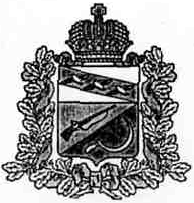   АДМИНИСТРАЦИЯОХОЧЕВСКОГО СЕЛЬСОВЕТАЩИГРОВСКОГО РАЙОНА КУРСКОЙ ОБЛАСТИПОСТАНОВЛЕНИЕот «01» сентября 2016 года                                 № 309О внесении изменений и дополнений в административный регламент по предоставлению муниципальной услуги  «Перевод земель, находящихся в муниципальнойсобственности, за исключением земель сельскохозяйственного назначения,из одной категории в другую»,утвержденныйпостановлением от 23 октября 2015 года № 200.1         В соответствии с Федеральным законом № 419-ФЗ от 01 декабря 2014 года «О внесении изменений в отдельные законодательные акты Российской Федерации по вопросам социальной защиты инвалидов в связи с ратификацией Конвенции о правах инвалидов», Администрация Охочевского сельсовета  Щигровского района Курской областиПОСТАНОВЛЯЕТ:Внести в Административный регламент предоставления муниципальной услуги «Перевод земель, находящихся в муниципальнойсобственности, за исключением земель сельскохозяйственного назначения,из одной категории в другую», утвержденныйпостановлением от 23 октября 2015 года № 200.1следующие изменения и дополнения:Дополнить часть 2.16.1 Раздела II «Стандарт предоставления муниципальной услуги» новым  пунктом:Обеспечение доступности для инвалидовОрган местного самоуправления Курской области, предоставляющий муниципальные услуги, осуществляет меры по обеспечению условий доступности для инвалидов объектов и услуг в соответствии с требованиями, установленными законодательными и иными нормативными правовыми актами, которые включают:возможность беспрепятственного входа в объекты и выхода из них;содействие со стороны должностных лиц, при необходимости, инвалиду при входе в объект и выходе из него;оборудование на прилегающих к зданию территориях мест для парковки автотранспортных средств инвалидов;сопровождение инвалидов, имеющих стойкие расстройства функции зрения и самостоятельного передвижения, по территории объекта;проведение инструктажа должностных лиц, осуществляющих первичный контакт с получателями услуги, по вопросам работы с инвалидами;обеспечение допуска на объект собаки-проводника при наличии документа, подтверждающего ее специальное обучение, выданного по форме, установленной федеральным органом исполнительной власти, осуществляющим функции по выработке и реализации государственной политики и нормативно-правовому регулированию в сфере социальной защиты населения;оказание должностными лицами инвалидам необходимой помощи, связанной с разъяснением в доступной для них форме порядка предоставления и получения услуги, оформлением необходимых для ее предоставления документов, ознакомлением инвалидов с размещением кабинетов, последовательностью действий, необходимых для получения услуги;обеспечение допуска сурдопереводчика, тифлосурдопереводчика, а также иного лица, владеющего жестовым языком;предоставление, при необходимости, услуги по месту жительства инвалида или в дистанционном режиме;оказание должностными органа местного самоуправления Курской области иной необходимой инвалидам помощи в преодолении барьеров, мешающих получению ими услуг наравне с другими лицами.2. Разместить постановление в сети Интернет на официальном сайте Администрации Охочевского сельсовета Щигровского района Курской области.3. Контроль за выполнением настоящего постановления возложить на  заместителя Главы Администрации  Охочевского сельсовета Щигровского района Курской области Ю.А.Игнатову.4. Настоящее постановление вступает в силу со дня его официального опубликования (обнародования). Глава Охочевского сельсоветаЩигровского района                                                          Т.Г.ЛавроваУтвержден                                                                                            Постановлением   Администрации                                                                                             Охочевского сельсовета                                                                    Щигровского района                                                                   от «23» октября 2015г. № 200.1 Административный регламентАдминистрации Охочевского сельсовета Щигровского района Курской области по предоставлению муниципальной услуги «Перевод земель, находящихся в муниципальной собственности, за исключением земель сельскохозяйственного назначения, из одной категории в другую»I. Общие положения1.1. Предмет регулирования административного регламентаАдминистративный регламент по предоставлению муниципальной услуги «Перевод земель, находящихся в муниципальной собственности, за исключением земель сельскохозяйственного назначения, из одной категории в другую» (далее – Административный регламент),  определяет стандарт предоставления муниципальной услуги; состав, последовательность и сроки выполнения административных процедур (действий); формы контроля; досудебный (внесудебный) порядок обжалования решений и действий должностных лиц.Предметом регулирования настоящего административного регламента являются отношения, возникающие в связи с предоставлением муниципальной услуги.Круг заявителейЗаявителями муниципальной услуги являются физические и юридические лица, заинтересованные в предоставлении муниципальной услуги, их уполномоченные представители.1.3. Требования к порядку информирования о предоставлении муниципальной услуги1.3.1. Информация о месте нахождения и графике работы органа местного самоуправления предоставляющего муниципальную услугу, а также многофункционального центра предоставления государственных и муниципальных услуг.Администрация Охочевского сельсоветаЩигровского района Курской области: 306500, Щигровский район, Охочевский сельсовет, д. 1-я Семеновка  График работы:ежедневно - с 8.00 до 17.00 часов (в предпраздничные дни, до 16.00 ч.), кроме выходных и нерабочих дней, перерыв - с 12.00 ч. до 14.00 ч.Выходные дни – суббота, воскресенье.Прием заявлений осуществляется:Во вторник и четверг с 09.00 ч. до 12.00 ч.Выдача результатов предоставления муниципальной услуги производится:с понедельника по пятницу с 09.00 ч. до 17.00 ч.Телефон для справок: 8 (47145) 4-51-10; Телефон для направления обращений факсимильной связью:8 (47145) 4-51-47.Адрес электронной почты:  Oxo4evsckaja@yandex.ruПрием заявлений и выдача результатов предоставления муниципальной услуги осуществляться также через ОБУ «МФЦ»: 305016, г. Курск, ул. Щепкина, 3, ул. Ленина, 69 и  Щигровский филиал областного бюджетного учреждения Курской области «Многофункциональный центр по предоставлению государственных и муниципальных услуг» (далее  Щигровский филиал ОБУ «МФЦ»): 306530, г. Щигры, ул. Красная, 42а (по рабочим дням в соответствии с графиком работы).1.3.2. Адреса официальных сайтов в сети «Интернет», содержащих информацию о предоставлении муниципальной услуги.Информация об ответственных и порядке предоставления муниципальной услуги, перечне документов, необходимых для ее получения, размещается:- на официальном сайте Администрации Щигровского района ( )- в региональной информационной системе «Портал государственных и муниципальных услуг (функций) Курской области» (http://pgu.rkursk.ru);- в федеральной государственной информационной системе «Единый портал государственных и муниципальных услуг (функций)» (http://gosuslugi.ru).1.3.3. Указанная информация может быть получена в форме:- индивидуального консультирования лично;- индивидуального консультирования по почте;- индивидуального консультирования по телефону;- публичного письменного консультирования;- публичного устного консультирования.1.3.4. Основными, общими требованиями к информированию заявителей являются:- достоверность представляемой информации;- четкость в изложении информации;- полнота информирования;- удобство и доступность получения информации;- оперативность представления информации.1.3.5. Индивидуальное консультирование лично.Индивидуальное устное консультирование не должно превышать 10 минут. В случае если ответ требует дополнительной подготовки, должностное лицо, осуществляющее индивидуальное устное консультирование, должно предложить заявителю обратиться за необходимой информацией в письменном виде либо назначить другое удобное для заявителя время для устного консультирования.1.3.6. Индивидуальное консультирование по почте (по электронной почте).При индивидуальном консультировании по почте ответ на обращение направляется почтой в адрес заявителя в срок не более 15 календарных дней.При индивидуальном консультировании, в случае обращения по электронной почте, ответ на обращение направляется на электронный адрес заявителя в срок не более 15 календарных дней.Датой получения обращения является дата регистрации входящего обращения.1.3.7. Индивидуальное консультирование по телефону.Ответ на телефонный звонок должен начинаться с информации о наименовании органа, в который позвонил заявитель, фамилии, имени, отчестве (при наличии) и должности сотрудника, осуществляющего индивидуальное консультирование по телефону.Время разговора не должно превышать 10 минут.В том случае, если сотрудник, осуществляющий консультирование по телефону, не может ответить на вопрос по содержанию, связанному с предоставлением муниципальной услуги, он обязан проинформировать заявителя об организациях либо структурных подразделениях, которые располагают необходимыми сведениями.1.3.8. Публичное устное консультирование.Публичное устное консультирование осуществляется уполномоченным сотрудником с привлечением средств массовой информации: радио, телевидения.1.3.9. Публичное письменное консультирование.Публичное письменное консультирование осуществляется путем размещения информационных материалов на стендах в местах предоставления муниципальной услуги, публикации информационных материалов в печатных средствах массовой информации.1.3.10. Сотрудники органа,  предоставляющего муниципальную услугу, при ответе на обращения заявителей должны корректно и внимательно относиться к заявителю, не унижая его чести и достоинства.Во время разговора необходимо произносить слова четко, избегать одновременных разговоров с окружающими людьми и не прерывать разговор по причине поступления звонка на другой аппарат. В конце консультирования сотрудник, осуществляющий консультирование, должен кратко подвести итоги и перечислить меры, которые надо принять (кто именно, когда и что должен сделать);- ответы на письменные обращения даются в простой, четкой и понятной форме в письменном виде и должны содержать:ответы на поставленные вопросы;должность, фамилию и инициалы лица, подписавшего ответ;фамилию и инициалы исполнителя;наименование структурного подразделения-исполнителя;номер телефона исполнителя;- сотрудник не вправе осуществлять консультирование заявителей, выходящее за рамки информирования о стандартных процедурах и условиях предоставления муниципальной услуги и влияющее прямо или косвенно на индивидуальные решения заявителей.1.3.12. На стендах в местах предоставления муниципальной услуги размещаются следующие информационные материалы:- исчерпывающая информация о порядке предоставления муниципальной услуги (в текстовом виде и в виде блок-схем, наглядно отображающих алгоритм прохождения административной процедуры);- текст административного регламента;- схема размещения должностных лиц и режим приема ими заявителей, номера кабинетов, в которых предоставляется муниципальная услуга, фамилии, имена, отчества (при наличии) и должности соответствующих сотрудников (должностных лиц);- выдержки из нормативных правовых актов по наиболее часто задаваемым вопросам;- требования к письменному запросу о предоставлении консультации, образец запроса о предоставлении консультации;- перечень документов, представляемых получателями муниципальной услуги, и требования, предъявляемые к этим документам;- формы документов для заполнения, образцы заполнения документов;- перечень оснований для отказа в предоставлении муниципальной услуги;- порядок досудебного обжалования решения, действий или бездействия должностных лиц, предоставляющих муниципальную услугу.Тексты материалов печатаются удобным для чтения шрифтом (размером не меньше 14), без исправлений, наиболее важные места выделяются полужирным шрифтом.1.3.13. В информационно-телекоммуникационной сети «Интернет» на официальном сайте Администрации Охочевского сельсовета Щигровского района Курской области, в региональной информационной системе «Портал государственных и муниципальных услуг (функций) Курской области» и в федеральной государственной информационной системе «Единый портал государственных и муниципальных услуг (функций)» размещаются следующие информационные материалы:- полное наименование и почтовый адрес Администрации Охочевского сельсовета Щигровского района Курской области;- справочные телефоны, по которым можно получить консультацию по порядку предоставления муниципальной услуги;- адрес электронной почты;- текст административного регламента;- информационные материалы (полная версия), содержащиеся на стендах в местах предоставления муниципальной услуги.II. Стандарт предоставления муниципальной услуги2.1. Наименование муниципальной услугиПеревод земель, находящихся в муниципальной собственности, за исключением земель сельскохозяйственного назначения, из одной категории в другую.2.2. Наименование органа местного самоуправления,предоставляющего муниципальную услугу2.2.1. Муниципальная услуга предоставляется Администрацией Охочевского сельсовета Щигровского района Курской области (далее по тексту - Администрация).Непосредственное предоставление муниципальной услуги осуществляется должностными лицами администрации Охочевского сельсовета Щигровского района Курской области. Для получения сведений, необходимых для предоставления муниципальной услуги  осуществляется информационное взаимодействие с  управлением Федеральной Службы Государственной Регистрации Кадастра и Картографии Курской области.2.2.2.   В соответствии с пунктом 3 статьи 7  Федерального закона  от 27.07.2010 № 210-ФЗ «Об организации предоставления государственных и муниципальных услуг», исполнитель услуг не вправе требовать от заявителя осуществления действий, в том числе согласований, необходимых для получения муниципальной услуги, за исключением получения услуг, включенных в перечень услуг, которые являются необходимыми и обязательными для предоставления муниципальной услуги.2.3.  Описание результатов предоставления муниципальной услугиКонечным результатом исполнения муниципальной услуги является:  - выдача заявителю постановления о переводе земель или земельных участков из одной категории в другую; - выдача заявителю мотивированного отказа в переводе.2.4. Срок предоставления муниципальной услуги и иные срокиСрок предоставления муниципальной услуги или отказ в предоставлении муниципальной услуги составляет  60 дней со дня регистрации ходатайства о переводе земель из одной категории в другую в Администрации Охочевского сельсовета Щигровского района Курской области. Срок приостановления предоставления муниципальной услуги не предусмотрен.Срок выдачи (направление) документов являющихся результатом предоставления муниципальной услуги составляет четырнадцать дней со дня принятия такого акта.2.5. Перечень нормативных правовых актов, регулирующих предоставление муниципальной услугиПредоставление государственной услуги осуществляется в соответствии со следующими правовыми актами:- Земельным кодексом Российской Федерации от 25.10.2001 №136-ФЗ («Собрание законодательства РФ»,  №44, 29.10.2001);-  Градостроительным Кодексом Российской Федерации от 29.12.2004г. № 190-ФЗ ( «Российская газета», №290, 30.12.2004); - Федеральным законом от 21.12.2004 № 172-ФЗ (ред. от 20.03.2011) «О переводе земель или земельных участков из одной категории в другую» ("Российская газета", №290, 30.12.2004,); 
- Федеральным законом от 25.10.2001 №137-ФЗ "О введении в действие Земельного кодекса Российской Федерации" («Собрание законодательства РФ»,  №44, 29.10.2001);-Федеральным законом от 18.06.2001 года № 78-ФЗ «О землеустройстве» («Российская газета»  № 2730 от 23.06.2001г.);-Федеральным законом от 24.07.2007 года № 221-ФЗ «О государственном кадастре   недвижимости» (« Российская газета» от 01.08.2007г. № 4428);- Федеральным законом от 06.10.2003 г. № 131-ФЗ «Об общих принципах организации местного самоуправления в Российской Федерации» ( «Российская газета», №202, 08.10.2003).-Федеральным законом от 27.07.2010 №210-ФЗ «Об организации предоставления государственных и муниципальных услуг» («Российская газета»,  №168, 30.07.2010);- Федеральным законом от 02.05.2006 №59-ФЗ «О порядке рассмотрения обращений граждан Российской Федерации» («Российская газета», №95, 05.05.2006);-Федеральным законом от 23.06.2014 года № 171-ФЗ «О внесении изменений в земельный кодекс Российской Федерации и отдельные законодательные акты Российской Федерации»- Приказом  Минэкономразвития России от 13.09.2011г. № 475 «Об утверждении перечня документов, необходимых для приобретения прав на земельный участок» ( «Российская газета» от 05.10.2011г., № 5598) - Закон Курской области от 04 января 2003 г. № 1-ЗКО «Об административных  правонарушениях в Курской области» («Курская правда» от11.01.2003г.  № 4-5);2.6. Исчерпывающий перечень документов, необходимых в соответствии с нормативными правовыми актами для предоставления муниципальной услуги и услуг, которые являются необходимыми и обязательными для предоставления муниципальной услуги2.6.1. Муниципальная услуга предоставляется на основании ходатайства о переводе земель из одной категории в другую (бланк заявления - приложение 1). 2.6.2.К ходатайству прилагаются следующие документы:) документ, удостоверяющий личность заявителя (заявителей), являющегося физическим лицом, документ. удостоверяющий личность представителя физического или юридического лица (подлинники и копии);документ, удостоверяющий права (полномочия) представителя физического или юридического лица, если с заявлением обращается представитель заявителя (заявителей)4)  согласие правообладателя земельного участка на перевод земельного участка из состава земель одной категории в другую, за исключением случая, если правообладателем земельного участка является лицо, с которым заключено соглашение об установлении сервитута в отношении такого земельного участка; 2.6.3.  Указанные в подпункте 2.6.2 документы представляются в нотариально заверенных копиях или копиях с одновременным представлением оригинала.2.7. Исчерпывающий перечень документов, необходимых в соответствии с нормативными правовыми актами для предоставления муниципальной услуги, находящихся в распоряжении государственных органов, органов местного самоуправления и иных органов, участвующих в предоставлении муниципальной услуги2.7.1. Для предоставления муниципальной услуги Администрацией Охочевского сельсовета Щигровского района Курской области запрашиваются следующие документы:1) свидетельство о государственной регистрации юридического лица (для юридических лиц), свидетельство о регистрации физического лица в качестве индивидуального предпринимателя (для индивидуальных предпринимателей) (подлинники и  копии);  2) выписка из государственного кадастра недвижимости относительно сведений о  земельном  участке,  перевод  которого  из  состава  земель  одной  категории в другую  предполагается  осуществить,  или  кадастровый  паспорт  такого земельного участка (подлинники и  копии); 3) выписка из Единого государственного реестра прав на недвижимое имущество и  сделок  с  ним  о  правах  на  земельный  участок,  перевод  которого  из  состава земель  одной  категории  в  другую  предполагается  осуществить (подлинники и копии); 4) заключение  государственной  экологической  экспертизы  в  случае,  если ее проведение предусмотрено федеральными законами;       Перечисленные выше документы могут быть представлены заявителем самостоятельно.2.8. Указание на запрет требовать от заявителяАдминистрация не вправе требовать от заявителя:- представления документов и информации или осуществление действий, представление или осуществление которых не предусмотрено нормативными правовыми актами, регулирующими отношения, возникающие в связи с предоставлением муниципальной услуги; - представления документов и информации, которые в соответствии с нормативными правовыми актами Российской Федерации, нормативными правовыми актами Курской области и муниципальными правовыми актами находятся в распоряжении государственных органов, предоставляющих муниципальную услугу, иных государственных органов, органов местного самоуправления и (или) подведомственных государственным органам и органам местного самоуправления организаций, участвующих в предоставлении муниципальной услуги, за исключением документов, указанных в части 6 статьи 7 Федерального закона от 27 июля 2010 г. № 210-ФЗ «Об организации предоставления государственных и муниципальных услуг».2.9. Исчерпывающий перечень оснований для отказа в приеме документов, необходимых для предоставления муниципальной услугиВ приеме ходатайства может быть отказано в случае, если: 
    1) с ходатайством обратилось ненадлежащее лицо; 
    2) к ходатайству приложены документы, состав, форма или содержание которых не соответствует требованиям земельного законодательства.  2.10.  Исчерпывающий перечень оснований для приостановления или отказа в предоставлении муниципальной услуги2.10.1. Оснований для приостановления предоставления муниципальной услуги законодательством Российской Федерации не предусмотрено.2.10.2. Основаниями для отказа в предоставлении муниципальной услуги являются:- установление в соответствии с федеральными законами ограничения перевода земель или земельных участков в составе таких земель из одной категории в другую;- наличие отрицательного заключения государственной экологической экспертизы в случае, если ее проведение предусмотрено федеральными законами;- установления несоответствия испрашиваемого целевого назначения земель или земельных участков утвержденным документам территориального планирования и документации по планировке территории, землеустроительной документации;2.11. Перечень услуг, которые являются необходимыми и обязательными для предоставления муниципальной услуги,в том числе сведения о документе (документах), выдаваемом (выдаваемых) организациями, участвующими в предоставлении муниципальной услугиУслуги, являющиеся  необходимыми  и обязательными для предоставления муниципальной услуги, не предусмотрены.2.12. Порядок, размер и основания взимания государственной пошлины или иной платы, взимаемой за предоставление муниципальной услуги Муниципальная услуга предоставляется бесплатно.2.13. Порядок, размер и основания взимания платы за предоставление услуг, которые являются необходимыми и обязательными для предоставления муниципальной услугиУслуги, являющиеся  необходимыми и обязательными для предоставления муниципальной услуги, не предусмотрены.2.14. Максимальный срок ожидания в очереди при подаче запроса о предоставлении муниципальной услуги и при получении результата предоставления услуги  Максимальный срок ожидания в очереди при подаче заявления о предоставлении муниципальной услуги и при получении результата предоставляемой услуги составляет  15 минут.2.15. Срок и порядок регистрации запроса заявителя о предоставлении муниципальной услуги2.15.1. В случае представления заявления и документов, необходимых для предоставления муниципальной услуги, заявителем лично, заявление регистрируется в день представления заявления и документов, необходимых для предоставления муниципальной услуги, в журнале регистрации входящей корреспонденции.Время регистрации заявления о предоставлении муниципальной услуги не должно превышать 15 минут.2.15.2. В случае направления заявления и документов по почте, заявление и документы регистрируются в журнале входящей корреспонденции в течение одного рабочего дня. 2.15.3. В случае направления заявления и документов, необходимых для предоставления муниципальной услуги, через Щигровский филиал ОБУ «МФЦ», заявление регистрируется в журнале регистрации входящей корреспонденции соответствующей датой получения от Щигровского филиала ОБУ «МФЦ».2.16. Требования к помещениям, в которых предоставляется муниципальная  услуга2.16.1. Требования к местам предоставления услуги.Помещение, в котором осуществляется предоставление муниципальной услуги, должно обеспечивать:комфортное расположение  заявителя и должностного лица уполномоченного подразделения;возможность и удобство оформления заявителем необходимых документов;телефонную связь;возможность копирования документов;доступ к основным нормативным правовым актам, регламентирующим полномочия и сферу Администрации Охочевского сельсовета Щигровского района Курской области;доступ к нормативным  правовым актам, регулирующим исполнение муниципальной  услуги;наличие письменных принадлежностей и бумаги формата А4.Рабочие места должностных лиц, предоставляющих муниципальную услугу, оборудуются компьютерами и оргтехникой, позволяющими своевременно и в полном объеме получать справочную информацию по вопросам предоставления муниципальной услуги и организовать предоставление муниципальной услуги в полном объеме.Обеспечение доступности для инвалидовОрган местного самоуправления Курской области, предоставляющий муниципальные услуги, осуществляет меры по обеспечению условий доступности для инвалидов объектов и услуг в соответствии с требованиями, установленными законодательными и иными нормативными правовыми актами, которые включают:возможность беспрепятственного входа в объекты и выхода из них;содействие со стороны должностных лиц, при необходимости, инвалиду при входе в объект и выходе из него;оборудование на прилегающих к зданию территориях мест для парковки автотранспортных средств инвалидов;сопровождение инвалидов, имеющих стойкие расстройства функции зрения и самостоятельного передвижения, по территории объекта;проведение инструктажа должностных лиц, осуществляющих первичный контакт с получателями услуги, по вопросам работы с инвалидами;обеспечение допуска на объект собаки-проводника при наличии документа, подтверждающего ее специальное обучение, выданного по форме, установленной федеральным органом исполнительной власти, осуществляющим функции по выработке и реализации государственной политики и нормативно-правовому регулированию в сфере социальной защиты населения;оказание должностными лицами инвалидам необходимой помощи, связанной с разъяснением в доступной для них форме порядка предоставления и получения услуги, оформлением необходимых для ее предоставления документов, ознакомлением инвалидов с размещением кабинетов, последовательностью действий, необходимых для получения услуги;обеспечение допуска сурдопереводчика, тифлосурдопереводчика, а также иного лица, владеющего жестовым языком;предоставление, при необходимости, услуги по месту жительства инвалида или в дистанционном режиме;оказание должностными органа местного самоуправления Курской области иной необходимой инвалидам помощи в преодолении барьеров, мешающих получению ими услуг наравне с другими лицами.2.16.2. Требования к местам ожидания приема заявителей.Места ожидания в очереди на консультацию или получение результатов муниципальной услуги должны быть оборудованы стульями, кресельными секциями или скамьями (банкетками). Количество мест ожидания определяется исходя из фактической нагрузки и возможностей для их размещения в здании, но не может составлять менее 3 мест.2.16.3. Требования к размещению и оформлению визуальной, текстовой и мультимедийной информации.Вся информация о порядке предоставления муниципальной услуги должна быть размещена на информационном стенде Администрации в месте, доступном для просмотра (в том числе при большом количестве посетителей). Информация должна размещаться в удобной для восприятия форме.2.17. Показатели доступности и качества муниципальной услуги2.17.1. Показателями доступности и качества муниципальной услуги являются:информированность заявителей о месте нахождения и графике работы Администрации, порядке предоставления муниципальной услуги: на официальных сайтах в сети Интернет, в средствах массовой информации, на информационных стендах в местах ожидания предоставления муниципальной услуги в Администрации;своевременность приема заявлений о предоставлении муниципальной услуги в Администрации;своевременность рассмотрения документов, представленных заявителем;своевременность принятия должностными лицами Администрации Охочевского сельсовета решения о предоставлении муниципальной услуги или об отказе в предоставлении муниципальной услуги;возможность подачи и рассмотрения обращений по вопросу предоставления муниципальной услуги в электронной форме;отсутствие обоснованных жалоб на нарушение положений настоящего  регламента.2.17.2. Взаимодействие заявителя  с должностными лицами Администрации Охочевского сельсовета при предоставлении муниципальной услуги:при подаче документов, необходимых для предоставления муниципальной услуги;при получении результатов предоставления муниципальной услуги.Продолжительность взаимодействия заявителя с должностными лицами при предоставлении муниципальной услуги при подаче документа составляет не более 10 минут, при получении результатов предоставления муниципальной услуги не более трех рабочих дней.2.17.3. Возможность получения услуги в МФЦ.Предоставление муниципальной услуги также осуществляется через Щигровский филиал областного бюджетного учреждения Курской области «Многофункциональный центр по предоставлению государственных и муниципальных услуг».2.17.4. Возможность получения информации о ходе предоставления услуги, в том числе с использованием информационно-телекоммуникационных технологий.В рабочее время заявитель может получить информацию о ходе предоставления муниципальной услуги лично, по телефону или на официальном сайте федеральной государственной информационной системы «Единый портал государственных и муниципальных услуг (функций)».2.18. Иные требования, в том числе учитывающие особенности предоставления муниципальных услуг в многофункциональных центрах предоставления государственныхи муниципальных услуг и особенности предоставления муниципальных услугв электронной форме2.18.1. Особенности предоставления муниципальной услуги в ОБУ «МФЦ». Предоставление муниципальной услуги в многофункциональном центре осуществляется в соответствии с Федеральным законом от 27 июля 2010 года № 210-ФЗ «Об организации предоставления государственных и муниципальных услуг» по принципу «одного окна». Предоставление муниципальной услуги осуществляется после однократного обращения заявителя с соответствующим запросом в многофункциональный центр по предоставлению государственных и муниципальных услуг. Взаимодействие многофункционального  центра с  Администрацией Охочевского сельсовета осуществляется без участия заявителя в соответствии с нормативными правовыми актами и соглашением о взаимодействии. Для предоставления муниципальной услуги в многофункциональном центре от заявителя требуется только подать заявление с комплектом соответствующих документов и получить результат в установленные настоящим административным регламентом сроки. 2.18.2. Особенности предоставления муниципальной услуги в электронной форме.В электронной форме муниципальная услуга предоставляется с использованием федеральной государственной информационной системы «Единый портал государственных и муниципальных услуг (функций)» (далее – Единый портал).Получить муниципальную услугу в электронной форме на Едином портале могут лишь зарегистрированные пользователи. Пройти процедуру регистрации можно на Едином портале в личном кабинете.Для получения муниципальной услуги в электронном виде необходимо заполнить заявление о предоставлении муниципальной услуги «Предоставление земельных участков в аренду для индивидуального жилищного строительства».Данные, указанные заявителем при регистрации на Едином портале автоматически заполняют соответствующие поля заявления, необходимо заполнить лишь  недостающую информацию и отправить заявление. Заявление в электронном виде поступит в Администрацию Охочевского сельсовета.Уточнить текущее состояние заявления можно в разделе «Мои заявки».Результатом предоставления государственной услуги в электронной форме будет являться поступление  сообщения о принятии  решения по заявлению, которое поступит в Личный кабинет в раздел «Мои заявки».Подача заявления на предоставление муниципальной услуги в электронном виде осуществляется с применением простой электронной подписи.Для подписания  документов допускается использование усиленной квалифицированной электронной подписи, размещенной, в том числе на универсальной электронной карте.В случае если федеральными законами и изданными в соответствии с ними нормативными правовыми актами, устанавливающими порядок предоставления определенной муниципальной услуги, предусмотрено предоставление нотариально заверенных копий документов, соответствие электронного образца копии документа его оригиналу должно быть засвидетельствовано усиленной квалифицированной электронной подписью нотариуса.III. Состав, последовательность и сроки выполнения административных процедур, требования к порядку их выполнения, в том числеособенности выполнения административных процедур в электронной форме3.1. Последовательность административных действий (процедур)Организация предоставления муниципальной услуги включает в себя следующие административные процедуры:- прием и регистрация заявления;- рассмотрение заявления о переводе земель из одной категории в другую;- запрос документов, необходимых для предоставления муниципальной услуги, которые находятся в распоряжении государственных органов, органов местного самоуправления и иных организаций и которые заявитель вправе предоставить самостоятельно;- принятие решения о  переводе земель из одной категории в другую или об отказе в предоставлении муниципальной услуги;- выдача заявителю документов.Состав и последовательность административных процедур, выполняемых при предоставлении муниципальной услуги, показаны в блок-схеме (Приложение №2 к настоящему административному регламенту). 3.2. Прием и регистрация заявления о предоставлении муниципальной услуги и документовОснованием для начала административной процедуры является личное обращение, поступление по почте или в электронном виде заявления о переводе земель из одной категории в другую.При личном обращении или поступлении заявления по почте должностное лицо, ответственное за прием заявлений, принимает и регистрирует заявление в журнале регистрации, делает отметку в заявлении о его принятии и направляет зарегистрированное заявление на визирование Главе Охочевского сельсовета Щигровского района Курской области.При поступлении заявления в электронном виде должностное лицо, ответственное за прием  таких документов, распечатывает поступившее заявление, направляет заявителю подтверждение о его получении и передает поступившее заявление на регистрацию должностному лицу, который регистрирует заявление и направляет его на визирование Главе Охочевского сельсовета Щигровского района Курской области.Результатом  исполнения данной административной процедуры является регистрация заявления. Максимальный срок исполнения административной процедуры составляет 1 день.3.3. Рассмотрение заявления о переводе земель из одной категории в другуюОснованием для начала административной процедуры является получение заявления от лица, заинтересованного в  переводе земель из одной категории в другую. Специалист Администрации проверяет представленные документы на предмет их полноты и соответствия требованиям законодательства.При  наличии оснований для отказа в предоставлении муниципальной услуги специалист  обеспечивает подготовку, согласование и подписание в адрес заявителя соответствующего письма.В случае если основания для отказа в предоставлении муниципальной услуги отсутствуют, специалист  обеспечивает выполнение дальнейших административных процедур, предусмотренных административным регламентом.Максимальный срок исполнения административной процедуры составляет 3 дня.3.4. Запрос документов, необходимых для предоставления муниципальной услуги, которые находятся в распоряжении государственных органов, органов местного самоуправления и иных организаций и которые заявитель вправе предоставить самостоятельноОснованием для начала административной процедуры является отсутствие документов, необходимых для предоставления муниципальной услуги, которые находятся в распоряжении государственных органов, органов местного самоуправления и иных организаций.Специалист Администрации в течение 3 дней осуществляет подготовку и направление запросов в государственные органы, органы местного самоуправления и иные организации, в распоряжении которых находятся документы, необходимые для предоставления муниципальной услуги.Результатом административной процедуры является получение запрашиваемых документов либо отказ в их предоставлении.Максимальный срок исполнения административной процедуры - 8 дней. 3.5. Принятие решения о переводе земель из одной категории в другую3.5.1.Основанием для начала административной процедуры является наличие полного комплекта документов для предоставления муниципальной услуги.  В случае отсутствия оснований для отказа в  предоставлении муниципальной услуги, специалист  готовит проект постановления Администрации Охочевского сельсовета Щигровского района Курской области о переводе земель из одной категории в другую.Постановление о переводе земель или земельных участков должен содержать следующие сведения: 
    1) основания изменения категории земель; 
    2) границы и описание местоположения земель, для земельных участков также их площадь и кадастровые номера; 
    3) категория земель, перевод из которой осуществляется; 
    4) категория земель, перевод в которую осуществляется. 
 Постановление о переводе земель или земельных участков  принимается  на неопределенный срок. 3.5.2.В случае принятия акта о переводе земель или земельных участков, специалист Администрации не позднее 5 дней со дня его принятия, направляет копию такого акта в Федеральный орган исполнительной власти, уполномоченный на осуществление государственного кадастрового учета недвижимого имущества и ведение государственного кадастра недвижимости.Перевод земель или земельных участков в составе таких земель из одной категории в другую считается состоявшимся с даты осуществления государственного кадастрового учета земельных участков в связи с изменением их категории.  3.5.3.Результатом исполнения административной процедуры является принятие постановления о переводе земель из одной категории в другую. Максимальный срок исполнения административной процедуры – 34 дня.Выдача заявителю документовВыдача постановления Администрации Охочевского сельсовета Щигровского района Курской области  о переводе земель из одной категории в другую, либо мотивированного отказа в предоставлении муниципальной услуги осуществляется специалистом  заявителю лично при наличии документов, удостоверяющих его личность, а также представителю заявителя при наличии документов, удостоверяющих личность представителя и его полномочия, направляется услугами почтовой связи заявителю либо его представителю по адресу, указанному в заявлении о предоставлении земельного участка, а в случае обращения по электронной почте – на электронный адрес заявителя.Результатом  исполнения данной административной процедуры является предоставление заявителю копии постановления Администрации Охочевского сельсовета Щигровского района Курской области о переводе земель из одной категории в другую, заверенный надлежащим образом или мотивированный отказ в предоставлении муниципальной услуги.Максимальный срок исполнения административной процедуры - 14 дней.IV. Порядок и формы контроляза предоставлением муниципальной услуги4.1. Порядок осуществления текущего контроля за соблюдением и исполнением ответственными должностными лицами положений Административного регламента и иных нормативных правовых актов, устанавливающих требования к исполнению муниципальной услуги, а также принятием ими решенийТекущий контроль за соблюдением и исполнением ответственными должностными лицами положений Административного регламента, а также принятием ими решений осуществляется путем проведения проверок  Главой Администрации Охочевского сельсовета Щигровского района.Проверки проводятся с целью выявления и устранения нарушений прав заявителей и привлечения виновных лиц к ответственности. Результаты проверок отражаются актом.Периодичность осуществления текущего контроля устанавливается по мере необходимости.4.2. Порядок и периодичность осуществления плановых и внеплановых проверок качества исполнения муниципальной услуги, в том числе порядок и формы контроля за полнотой и качеством предоставления муниципальной услугиКонтроль за полнотой и качеством предоставления Администрацией Охочевского сельсовета муниципальной услуги включает в себя проведение плановых и внеплановых проверок, выявление и устранение нарушений прав заявителей, рассмотрение, принятие решений и подготовку ответов на обращения заинтересованных лиц, содержащих жалобы на действия (бездействие) должностных лиц Администрации.Решение о проведении плановых и внеплановых проверок полноты и качества предоставления муниципальной услуги принимается Главой Охочевского сельсовета Щигровского района.Проверки проводятся с целью выявления и устранения нарушений прав заявителей и привлечения виновных лиц к ответственности. Результаты проверок отражаются актом.Плановые проверки полноты и качества предоставления муниципальной услуги проводятся в соответствии с планом работы Администрации Охочевского сельсовета Щигровского района.Внеплановые проверки полноты и качества предоставления муниципальной услуги проводятся на основании жалоб (претензий) граждан на решения или действия (бездействие) должностных лиц Администрации, принятые или осуществленные в ходе предоставления муниципальной услуги.4.3. Ответственность должностных лиц за решения и действия (бездействие), принимаемые (осуществляемые) ими в ходе предоставления муниципальной услуги4.3.1. По результатам проведенных проверок в случае выявления нарушений прав заявителей виновные лица привлекаются к ответственности в порядке, установленном законодательством Российской Федерации.4.3.2. Персональная ответственность работников Администрации за несоблюдение порядка осуществления административных процедур в ходе предоставления муниципальной услуги закрепляется в их должностных инструкциях.4.4. Порядок и формы контроля за предоставлением муниципальной услуги со стороны граждан, объединений и организацийКонтроль за исполнением муниципальной услуги, в том числе со стороны граждан, их объединений и организаций не предусмотрен.V. Досудебный порядок обжалования действий (бездействия) должностных лиц администрации, а также принимаемых ими решений в ходе предоставления муниципальной услуги5.1. Информация для заявителя о его праве подать жалобу на решение и (или) действие (бездействие) Администрации Охочевского сельсовета Щигровского района Курской области и (или) его должностных лиц при предоставлении муниципальной услугиЗаявитель имеет право подать жалобу на решение и (или) действие (бездействие) Администрации и (или) его должностных лиц при предоставлении муниципальной услуги в досудебном порядке.5.2. Предмет жалобыПредметом жалобы являются решение и (или) действие (бездействие) Администрации и (или) его должностных лиц в ходе предоставления муниципальной услуги на основании настоящего Административного регламента.Заявитель может обратиться с жалобой, в том числе в следующих случаях:1) нарушение срока регистрации запроса заявителя о предоставлении муниципальной услуги;2) нарушение срока предоставления муниципальной услуги;3) требование у заявителя документов, не предусмотренных пунктом 2.6.2 настоящего регламента;4) отказ в приеме документов, предоставление которых предусмотрено нормативными правовыми актами Российской Федерации, нормативными правовыми актами Курской области, нормативными правовыми актами органов местного самоуправления для предоставления муниципальной услуги, у заявителя;5) отказ в предоставлении муниципальной услуги, если основания отказа не предусмотрены федеральными законами и принятыми в соответствии с ними иными нормативными правовыми актами Российской Федерации, нормативными правовыми актами Курской области, нормативными правовыми актами органов местного самоуправления;6) затребование с заявителя при предоставлении муниципальной услуги платы, не предусмотренной нормативными правовыми актами Российской Федерации, нормативными правовыми актами Курской области, нормативными правовыми актами органов местного самоуправления;7) отказ Администрации, должностного лица Администрации Охочевского сельсовета в исправлении допущенных опечаток и ошибок в выданных в результате предоставления муниципальной услуги документах либо нарушение установленного срока таких исправлений.5.3. Органы муниципальной власти и уполномоченные на рассмотрение жалобы должностные лица, которым может быть направлена жалобаЖалоба на решение и (или) действие (бездействие) Администрации и (или) его должностных лиц, муниципальных служащих Курской области при предоставлении муниципальной услуги направляется Главе Охочевского сельсовета Щигровского района.5.4. Порядок подачи и рассмотрения жалобыЖалоба подается в письменной форме на бумажном носителе непосредственно в Администрацию Охочевского сельсовета, по почте по адресу (месту нахождения) Администрации, на личном приеме Главы Охочевского сельсовета Щигровского района. В электронном виде жалоба подается заявителем посредством:официального сайта Администрации Охочевского сельсовета Щигровского района () , в информационно-телекоммуникационной сети "Интернет";федеральной государственной информационной системы "Единый портал государственных и муниципальных услуг (функций)" (http://gosuslugi.ru).Жалоба также может быть направлена через областное бюджетное учреждение «Многофункциональный центр предоставления государственных и муниципальных услуг Курской области».Все жалобы фиксируются в журнале учета обращений.Личный прием заявителей по вопросам обжалования решения и (или) действия (бездействия) Администрации и (или) его должностных лиц осуществляется Главой Охочевского сельсовета Щигровского района в часы приема заявителей.В ходе личного приема, если изложенные факты и обстоятельства не требуют дополнительной проверки, ответ на жалобу с согласия заявителя может быть дан устно, о чем делается соответствующая запись в карточке личного приема.В остальных случаях дается письменный ответ по существу поставленных в жалобе вопросов.В письменном виде жалоба должна содержать:1) наименование Администрации, должностного лица Администрации, либо муниципального служащего, решения и действия (бездействие) которых обжалуются;2) фамилия, имя, отчество (последнее – при наличии), сведения о месте жительства заявителя – физического лица либо наименование, сведения о месте нахождения заявителя - юридического лица, а также номер (номера) контактного телефона, адрес (адреса) электронной почты (при наличии) и почтовый адрес, по которым должен быть направлен ответ заявителю;3) сведения об обжалуемых решениях и действиях (бездействии) Администрации должностного лица Администрации, либо муниципального служащего;4) доводы, на основании которых заявитель не согласен с решением и действием (бездействием) Администрации, должностного лица Администрации, либо муниципального служащего. Заявителем могут быть представлены документы (при наличии), подтверждающие доводы заявителя, либо их копии.Под обращением, жалобой заявитель ставит личную подпись и дату.В случае если жалоба подается через представителя заявителя, также представляется документ, подтверждающий полномочия на осуществление действий от имени заявителя. В качестве документа, подтверждающего полномочия на осуществление действий от имени заявителя, может быть представлена:оформленная в соответствии с законодательством Российской Федерации доверенность (для физических лиц);оформленная в соответствии с законодательством Российской Федерации доверенность, заверенная печатью заявителя и подписанная руководителем заявителя или уполномоченным этим руководителем лицом (для юридических лиц);копия решения о назначении или об избрании либо приказа о назначении физического лица на должность, в соответствии с которым такое физическое лицо обладает правом действовать от имени заявителя без доверенности.5.5. Сроки рассмотрения жалобыЖалоба, поступившая в Администрацию, подлежит рассмотрению должностным лицом Администрации, наделенным полномочиями по рассмотрению жалоб, в течение пятнадцати рабочих дней со дня ее регистрации, а в случае обжалования отказа Администрации, должностного лица Администрации, в приеме документов у заявителя либо в исправлении допущенных опечаток и ошибок или в случае обжалования нарушения установленного срока таких исправлений - в течение пяти рабочих дней со дня ее регистрации.5.6. Перечень оснований для приостановления рассмотрения жалобы (претензии) и случаев, в которых ответ на жалобу (претензию) не дается5.6.1. Ответ на жалобу не дается в следующих случаях:наличие в жалобе нецензурных либо оскорбительных выражений, угроз жизни, здоровью и имуществу должностного лица, а также членов его семьи;отсутствие возможности прочитать какую-либо часть текста жалобы, фамилию, имя, отчество (при наличии) и (или) почтовый адрес заявителя, указанные в жалобе.5.6.2. Основания для приостановления рассмотрения жалобы отсутствуют.5.7. Результат рассмотрения жалобыПо результатам рассмотрения жалобы глава Охочевского сельсовета Щигровского района принимает одно из следующих решений:1) удовлетворяет жалобу, в том числе в форме отмены принятого решения, исправления допущенных опечаток и ошибок в выданных в результате предоставления муниципальной услуги документах, а также в иных формах и (или) применяет установленные действующим законодательством меры ответственности к должностному лицу Администрации, допустившему нарушения в ходе предоставления муниципальной услуги, которые повлекли за собой жалобу заявителя;2) отказывает в удовлетворении жалобы.5.8. Порядок информирования заявителяо результатах рассмотрения жалобыОтвет по результатам рассмотрения жалобы направляется заявителю не позднее дня, следующего за днем принятия решения, в письменной форме.5.9. Порядок обжалования решения по жалобеСпоры, связанные с принятыми решениями по жалобе, разрешаются в судебном порядке в соответствии с законодательством Российской Федерации. Сроки обжалования, правила подведомственности и подсудности устанавливаются процессуальным законодательством Российской Федерации.5.10. Право заявителя на получение информации и документов, необходимых для обоснования и рассмотрения жалобыЗаявитель имеет право на получение информации и документов, необходимых для обоснования и рассмотрения жалобы.5.11. Способы информирования заявителейо порядке подачи и рассмотрения жалобыИнформация о порядке подачи и рассмотрения жалобы предоставляется в устной (в ходе личного приема, по телефону) и (или) письменной форме, на информационных стендах, а также посредством региональной государственной информационной системы «Портал государственных и муниципальных услуг (функций) Курской области» (www.pgu.rkursk.ru), федеральной государственной информационной системы «Единый портал государственных и муниципальных услуг (функций)» (www.gosuslugi.ru).                                                     Приложение  1                           к административному регламенту«Перевод земель, находящихся в муниципальной собственности, за исключением земель сельскохозяйственного назначения, из одной категории в другую»Главе  администрации Охочевского сельсовета_____________________________________________                                                                     от_________________________________________                                                                 фамилия имя отчество (указать полностью)                                                                       проживающего (ей) по адресу: _________________                                                                         ______________________________________________№ телефона _____________________________________ХОДАТАЙСТВОО переводе земель или земельных участков из одной категории в другуюВ соответствии с Федеральным законом от 21.12.2004г. №172-ФЗ «О переводе земель или земельных участков из одной категории в другую» прошу перевести земельный участок, находящийся по адресу: _________________________________________________________площадью _________кв.м., с кадастровым номером _____________________________________находящийся на праве _____________________________________________________________                                                   (вид права, правообладатель, правоустанавливающий  документ)из категории земель _______________________________________________________________                                                 ( категория, из которой переводится земельный участок)в категорию земель _______________________________________________________________                                                 (категория, в которую переводится земельный участок)Перевод земельного участка необходим для ___________________________________________                                                                              (цель использования земельного участка,  )1. Сведения о заявителе: а)____________________________________________________________________________ физическое лицо (фамилия, имя, отчество, вид документа, серия и номер документа удостоверяющего личность)б) ___________________________________________________________________________(индивидуальный предприниматель, юридическое лицо,  ОГВ, орган местного самоуправления)2.  Сведения  о  правообладателе  (правообладателях)  земельного  участка  и  о  согласии правообладателя  (правообладателей)  земельного  участка  на  перевод  земельного участка из земель одной категории  в другую категорию земель_________________________________________________________________________________________________________________. 3.  Обоснование  перевода  земельного  участка  в  другую  категорию  земель,  включающее цель  перевода  земельного  участка  в  другую  категорию  и  обоснование  необходимости использования земельного участка в составе испрашиваемой категории земель, несовместимого с  нахождением  в  составе  данной  категории;  обоснование  отсутствия  иных  вариантов использования земельных  участков  из  других  категорий земель  для  испрашиваемых  целей,  а также финансово-экономическое обоснование целесообразности перевода земельных участков из  одной  категории  в  другую  (в  случаях,  предусмотренных  законодательством  Российской Федерации)________________________________________________________________________________________________________________________________________________4.Документы, прилагаемые к заявлению: 1.__________________________________________________________________________2. __________________________________________________________________________3. _________________________________________________________________________4. _____________________________________________________________________________________________                                                                                     ______________(_________________)        (дата)                                                                                                                    подпись, Ф.И.О. Заявителя                          Приложение  2                          к административному регламенту                                                                                                     «Перевод земель, находящихся в                                                                                                           муниципальной собственности, за                                                                                  исключением земель  сельскохозяйственного назначения,              из одной категории в другую»БЛОК-СХЕМАпредоставления муниципальной услуги «Перевод земель, находящихся в муниципальной собственности, за исключением земель сельскохозяйственного назначения, из одной категории в другую»Обращение получателя муниципальной услуги с заявлением и комплектом необходимых документовРассмотрение ходатайства о переводе земель из одной категории в другуюПодготовка проекта постановления о переводе земельных участков из одной категории в другую или отказа в предоставлении муниципальной услугиЗапрос документов, необходимых для предоставления муниципальной услуги, которые находятся в распоряжении государственных органов, органов местного самоуправления и иных организаций и которые заявитель вправе предоставить самостоятельноВыдача документов заявителюНаправление постановления в орган кадастрового учета